109 Bd Louis Blanc – 85932 La Roche sur Yon Cedex 9 – Tél : 3230 (prix d’un appel local) – www.caf.fr  Situation familiale : _________________________	depuis le ________________________*00000001020500000000**00000001020500000000*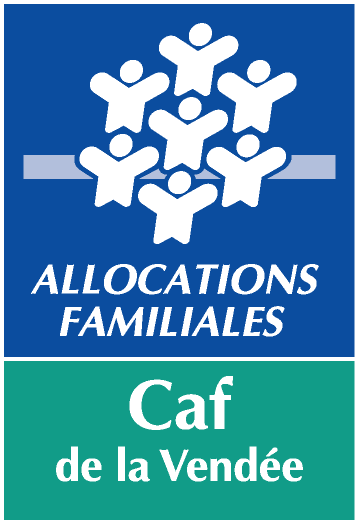 Demande de prêt
d'équipement aux familles73-223 /maj 04-2023N° Allocataire :Q.F. :Nombre d'enfants :AllocataireConjoint(e), concubin(e)
pacsé(e)Nom et Prénom :Situation Professionnelle :depuis le :Adresse :Téléphone :Mail : RENSEIGNEMENTS CONCERNANT L'ACHAT ENVISAGE
(joindre obligatoirement un DEVIS descriptif)RENSEIGNEMENTS CONCERNANT L'ACHAT ENVISAGE
(joindre obligatoirement un DEVIS descriptif)Nature de l'articleCoûtRessources Mensuelles :	Allocataire : 			Conjoint(e) : 			Total 		Indiquez la mensualité de remboursement que vous souhaitez : 		(23 € minimum)	Bénéficiez-vous d'une mesure de tutelle ?	OUI		NON	Si OUI, l'avis du délégué de tutelle est obligatoire : 	Accord		Refus	Nature de l'article : 		Montant de l'article : 	
Nom du délégué de tutelle : 	
Cachet et signature 
du Délégué de Tutelle :	Avez-vous déposé un dossier de surendettement auprès de la Banque de France ?	OUI		NON	Dossier à l'étude :	OUI		NON		Plan en cours :	OUI		NON	Plan de rétablissement personnel validé : 	OUI  NON 
Dossier clos :   OUI      NON   	Date de clôture : 		Vous êtes dans l'une des situations suivantes et vous sollicitez un prêt pour plusieurs articles :	Installation ou maintien dans un logement suite à un changement de
	situation familiale : 			1ère installation : 			Sortie d’hébergement ou de meublé : 			Arrivée en Vendée et en situation difficile : 			Séparation récente, votre ex-conjoint à la garde des enfants et 
	vous restez dans le logement et accueillez votre (vos) enfant(s) : 			Séparée, divorcé(e) et vous n'avez pas la charge de votre (vos) enfant(s) : 		L'avis du Travailleur Social qui vous suit habituellement, ou à défaut du Travailleur Social Caf, est obligatoire.
Vous trouverez les coordonnées du Travailleur Social Caf de votre secteur sur www.caf.fr / Ma Caf 85 / Allocataires / Ma caf / et voir sous la rubrique « Comment la Caf peut vous aidez ? »Date : 		Signature de l'allocataire,